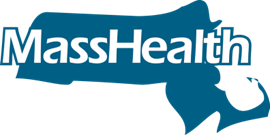 Meeting Purpose: Quarterly Drug Utilization Board Meeting Meeting opened at 6:00 p.m. by Timothy Fensky, RPh.The meeting was conducted under Massachusetts Public Meeting Law requirements.Attendance: Mehmet Furkan Burbak, MD; Melissa Coyle, PharmD; Timothy Fensky, RPh; Colleen Labelle, MSN, RN-BC, CARN; Lori Lewicki, RPh; Greg Low, RPh, PhD; Sarah M McGee, MD; Laura Spring, MD; Karen Ryle, MS, RPh; Christy Stine, MD, PhDAbsent: James Gagnon, RPh, PharmD;  Rebekah Rice, RPh, CDCESAgenda Items:Welcome and Introductory Remarks Clinical Team UpdateMinutesCerebral Stimulants and Miscellaneous ADHD Medications Quality Assurance AnalysisMHDL UpdateDUR Operational UpdateMassHealth UpdateOpen ForumMeeting adjourned at 8:00 p.m.Respectfully submitted by Mylissa PriceDate: _________________MinutesDrug Utilization Review Board MeetingDATE: December 13, 2023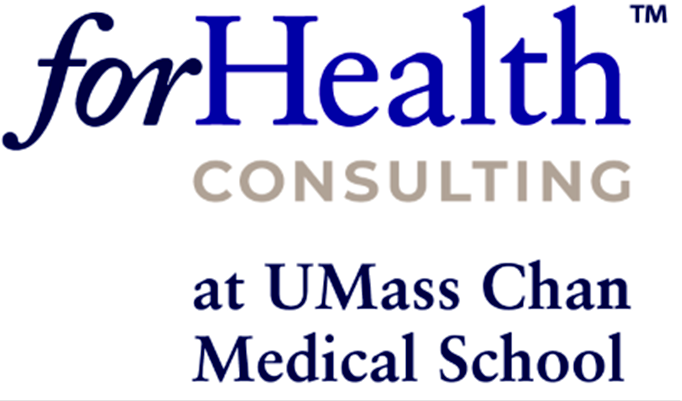 Agenda Item                                              DiscussionConclusions/Follow- upClinical Team UpdateClinical Team Update by Dr. Mark TesellThis overview provided an update of projects and accomplishments of the clinical pharmacist team of the MassHealth Drug Utilization Review Program and Office of Clinical Affairs. Follow-upInformational/Advisory ActionDiscussion Reviewed clinical projects and accomplishments for fiscal year 2023 Presented an overview of disseminated work related to the MassHealth pharmacy program ConclusionThe board reviewed and accepted the presentation.Agenda Item                                              DiscussionConclusions/Follow- upMinutesMotion to approve the minutes for September 2023 was made by Timothy Fensky, RPh and seconded by Christy Stine, MD, PhD.Follow-upMinutes are approved.Agenda Item                                              DiscussionConclusions/Follow- upCerebral Stimulants and Miscellaneous ADHD Medications Quality Assurance AnalysisCerebral Stimulants and Miscellaneous ADHD Medications Quality Assurance Analysis by Dr. Amy DionneThis overview was an evaluation of current medical literature and provided a brief overview of new guideline recommendations in this disease state. Follow-upInformational/Advisory ActionDiscussion Reviewed Guidelines for Treatment of ADHDDiscussed Trends in UtilizationEvaluated Prior Authorization RequestsRecommended Guideline ChangesDiscussed Hot Topics and Looking to the Future: PipelineRecommendationsRemove PA from clonidine ER and maintain quantity limit of 4 units/dayAdd quantity limits to select liquid preparations based on FDA-Approved dosingAdd Relexxi to the MassHealth Drug List as requiring PAQuestionsThe DUR Board discussed the shortages of stimulant medications and concerns with stimulants contributing to overdose deaths. ConclusionThe board reviewed and accepted the presentation.Agenda Item                                              DiscussionConclusions/Follow- upMassHealth Drug List (MHDL) UpdateMHDL Update by Dr. Elda MoravaMHDL overview included new additions, changes in prior authorization (PA) status, and related attachment updates to be implemented with a recent publication rollout.Follow-upInformational/Advisory ActionDiscussion There were seven additions and eight changes to PA status to the MHDL Drug list effective January 2, 2024.As of January 1, 2024, obesity drugs were added to the MHDL, as they are no longer excluded per regulation 130 CMR 406.413(B).There were additional changes to the Brand Name Preferred Over Generic List, the 90 Days Initiative List, the Non-Drug Product List, and the Supplemental Rebate/Preferred Drug List.ConclusionThe board reviewed and accepted the presentation.Agenda Item                                              DiscussionConclusions/Follow- upDUR Operational UpdateDUR Operational Update by Dr. Kristen DanisDUR operational overview included statistics associated with PA review and PA response, and call center metrics.Follow-upInformational/Advisory ActionDiscussion The operational statistics including prior authorization and call center metrics up to September 30, 2023, were discussed.All metrics met or exceeded service level agreements.ConclusionThe board reviewed and accepted the presentation.Agenda Item                                              DiscussionConclusions/Follow- upMassHealth UpdateMassHealth Update by Dr. Kimberly LenzMassHealth Update is a summary of recent developments in MassHealth in the context of pharmacy, managed care, or public health. Follow-upInformational/Advisory ActionDiscussion Reviewed current clinical program initiativesProvided direct negotiation status updateDiscussed operational updatesConclusionThe board reviewed and accepted the presentation.Agenda Item                                              DiscussionConclusions/Follow- upOpen ForumOpen ForumFollow-upInformational/Advisory ActionDiscussion This presentation was tabled until the next DUR Board meeting.ConclusionN/A